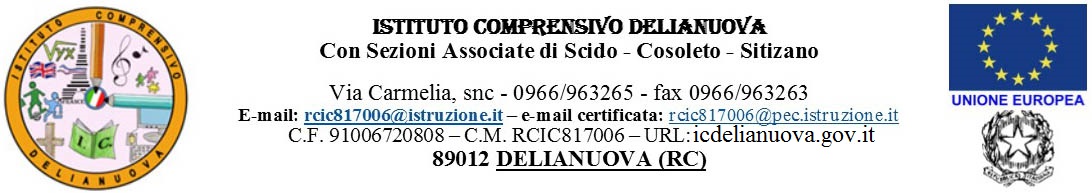 Comunicazione n. 214Prot. N. 2545/A01 del 25.05.2017AI SIGG. DOCENTI  REFERENTI DI PROGETTODELL’I.C. DI DELIANUOVAOGGETTO: Richiesta scheda di monitoraggio finale Si invitano i Docenti in indirizzo a compilare la scheda di monitoraggio finale relativa ai progetti  presentati nel corrente anno scolastico. La scheda, allegata alla presente comunicazione, va consegnata  in segreteria alla Sig.ra Lucisano Rosa  entro e non oltre il 05/06/2017 .Prof. Macri’ ArcangeloFunzione strumentale area 1 Firma autografa omessa  ai sensi
dell’art. 3 del D. Lgs. n. 39/1993MONITORAGGIO FINALE PROGETTITitolo progetto ____________________________________________________________Data inizio _________________  Data fine prevista ___________________Attività al ____________________Svolte___________________________________________________________________________________________________________________________________________________________________________________________________________________________________________________________________________________________________________________________________________________________________________________________________________________________________________________________________________________________________________________Da svolgere (Inserire la motivazione per le attività non svolte) ________________________________________________________________________ ________________________________________________________________________________________________________________________________________________________________________________________________________________________________________________________________________________________________________________________________________________________________________________________________________________________________________________Obiettivi raggiunti _________________________________________________________________________________________________________________________________________________________________________________________________________________________________________________________________________________________________________________________________________________________________________________________________________________________________________________________________________________________________________N° incontri ____ Ore utilizzate in orario scolastico ____ Ore utilizzate in orario extrascolastico ____Locali utilizzati ___________________________________________________________________________________________________________________________________Uscite didattiche previste ____________________________________________________________________________________________________________________________Uscite didattiche effettuate __________________________________________________________________________________________________________________________Numero alunni effettivamente frequentanti _____________________________________Eventuali modifiche e scostamenti rispetto alle previsioni iniziali ____________________________________________________________________________________________________________________________________________________________________________________________________________________________________________________________________________________________________________________________________________________________________________________________________________________________________________________________________Altro (suggerimenti, richieste, …) _____________________________________________________________________________________________________________________________________________________________________________________________________________________________________________________________________________________________________________________________________________________________________________________________________________________